ODEVZDÁNÍ PROJEKTU do  24. 2. 2023 1. Veškerá dokumentace složena a poskládána do složky s klopami dle obsahu2. Čelní strana složky3. Obsah projektu (nalepit na druhou stranu složky)4. Složka + TZ + výpis + výkresy + výpočty   STŘEDNÍ PRŮMYSLOVÁ ŠKOLA STAVEBNÍMÁCHOVA 628, VALAŠSKÉ MEZIŘÍČÍ, 757 01OBOR: TECHNICKÁ ZAŘÍZENÍ BUDOVKONSTRUKČNÍ CVIČENÍ – RVPDOMOVNÍ PLYNOVODASTP PLYNOVODNÍ PŘÍPOJKAING. PETR POBOŘIL4. ročník                                                                                  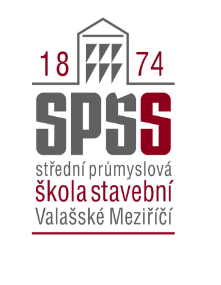 ŠKOLNÍ ROK					             JMÉNO, PŘÍJMENÍ2022/2023					             Třída T4OBSAH PROJEKTU1) TECHNICKÁ ZPRÁVA2) VÝPIS MATERIÁLU3) VÝPOČTOVÁ ČÁST3.1 Postup při návrhu a dimenzování domovního plynovodu3.2 Návrh plynových spotřebičů3.3 Vzorové výkresy3.4 Dimenzování plynovodu postup3.5 Dimenzování domovního plynovodu - vzorový příklad3.6 Dimenzování domovního plynovodu – hlavní větev3.7 Dimenzování domovního plynovodu – ostatní  větve3.8 Návrh plynovodní STL přípojky3.9 Návrh plynoměru3.10 Návrh regulátoru plynu4) VÝKRESOVÁ ČÁST4.1 Situace4.2 Půdorys 1.NP4.3 Půdorys 2.NP4.4 Půdorys 3.NP4.5 Axonometrie4.6 Detail HUP nebo dohromady s uložením potrubí ????4.7 Uložení potrubí 